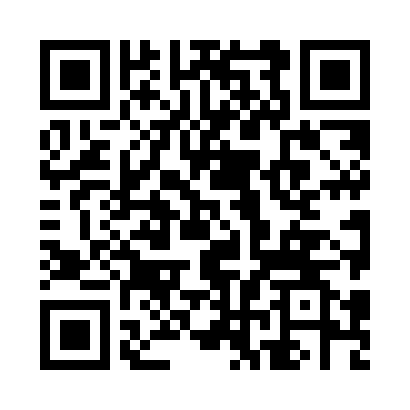 Prayer times for Jōetsu, JapanWed 1 May 2024 - Fri 31 May 2024High Latitude Method: NonePrayer Calculation Method: Muslim World LeagueAsar Calculation Method: ShafiPrayer times provided by https://www.salahtimes.comDateDayFajrSunriseDhuhrAsrMaghribIsha1Wed3:154:5311:443:316:368:082Thu3:134:5111:443:316:378:093Fri3:124:5011:443:316:388:104Sat3:104:4911:443:326:398:125Sun3:094:4811:443:326:408:136Mon3:084:4711:443:326:418:147Tue3:064:4611:443:326:428:158Wed3:054:4511:443:326:438:179Thu3:034:4411:443:326:438:1810Fri3:024:4311:433:336:448:1911Sat3:014:4211:433:336:458:2012Sun2:594:4111:433:336:468:2213Mon2:584:4011:433:336:478:2314Tue2:574:4011:433:336:488:2415Wed2:554:3911:433:336:498:2516Thu2:544:3811:433:346:498:2717Fri2:534:3711:433:346:508:2818Sat2:524:3611:443:346:518:2919Sun2:514:3611:443:346:528:3020Mon2:504:3511:443:346:538:3121Tue2:494:3411:443:356:548:3222Wed2:474:3411:443:356:548:3423Thu2:464:3311:443:356:558:3524Fri2:454:3211:443:356:568:3625Sat2:454:3211:443:356:578:3726Sun2:444:3111:443:366:578:3827Mon2:434:3111:443:366:588:3928Tue2:424:3011:443:366:598:4029Wed2:414:3011:453:367:008:4130Thu2:404:2911:453:367:008:4231Fri2:404:2911:453:377:018:43